1. Prove the following theorem:If two parallel lines are cut by a transversal, then the alternate exterior angles are congruent. (Alternate Exterior Angles Theorem)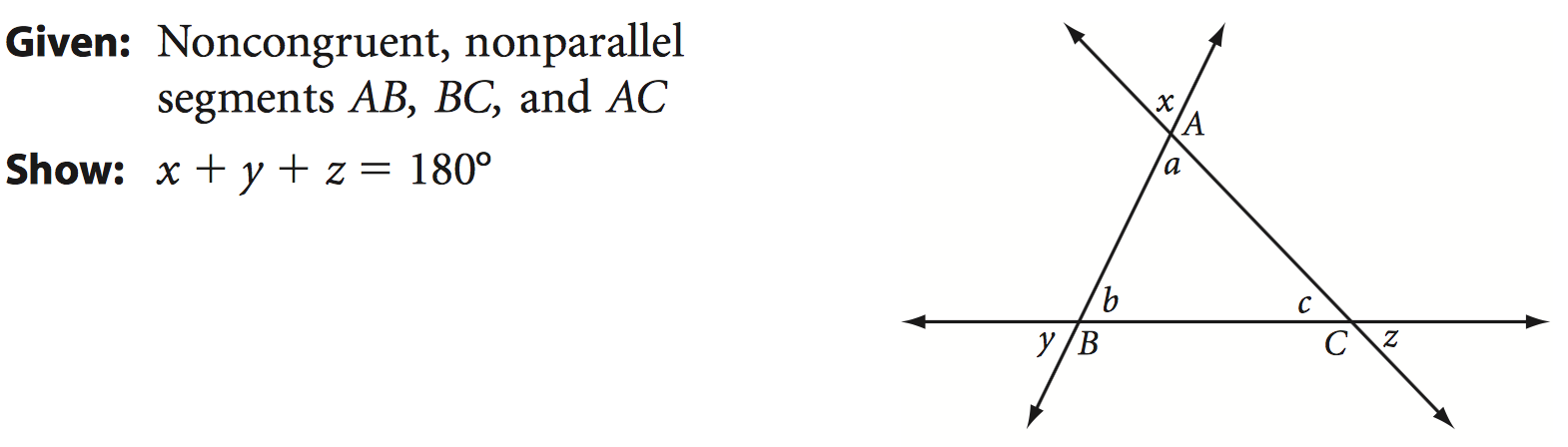 2.1. Prove the following theorem:If two parallel lines are cut by a transversal, then the alternate exterior angles are congruent. (Alternate Exterior Angles Theorem)2.1.Prove the following theorem:If two parallel lines are cut by a transversal, then the alternate exterior angles are congruent. (Alternate Exterior Angles Theorem)2.